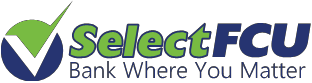 CHANGE OF ADDRESS FORMFill out this form, sign and return it either by person, fax, or mail to SELECT Federal Credit Union. Please allow two (2) business days from when SELECT FCU receives your request of processing.Please call SELECT FCU with any questions you may have regarding your address change request at: (210) 223-6561 or Toll free Phone (888) 304-5309.Name:  	Date:  	Social Security:  	_ Driver’s License# 	State  	Account Numbers(s): 	Home Phone  	Cell Phone  	Work Phone  	Email Address  	_Previous AddressNew AddressStreet   	Street   	City   	City   	State   	State   	Zip Code  	Zip Code  	What Services Do You Have With SELECT FCU?Member Signature XPlease be advised, in an effort to protect our customers from potential fraud or identity theft, SelectFederal Credit Union will not process a change of address request without customer signatures.For Credit Union Use Only: Change requested (check one):  In Person 	Mail 	Fax_ 	Email 	  Date: 	CUSA: 	InterACT: 	PartnerCare: 	Vantiv: 	Fiserv: 	Harland: 	WKluwer: 	MSR: 	Verified:_ 	REV 10/2017FAX:Member ServicesMAIL:SELECT FCUSELECT FCUATTN: MEMBER SERVICES(210)227-81251914 N Interstate 35San Antonio, TX 78208CheckingyesnoATM or Visa Debit CardyesnoLoansyesnoMasterCardyesnoIRAyesnoOnline BankingyesnoHarland ChecksyesnoOnline Bill Payyesno